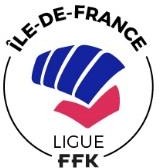 APPEL A COTISATION FEDERALE SAISON 2023 – 2024Comité départemental des YvelinesNuméro d’affiliation du club (6 chiffres) : 0 . . . . .Nom du club : …………………………………………………..Conformément à l’Assemblée Générale de notre Comité Départemental qui s’est tenue le 06/11/2022, votre Association est redevable au titre de la CotisationFédérale 2023 – 2024, de la somme de :200 EUROSChèque à l’ordre de : Ligue Régionale IDF de Karate et DA, à retourner à : Ligue Régionale IDF de Karate et DA, 2 bis rue Henri Regnault 75 014 PARISUne attestation de paiement vous sera adressée par mail.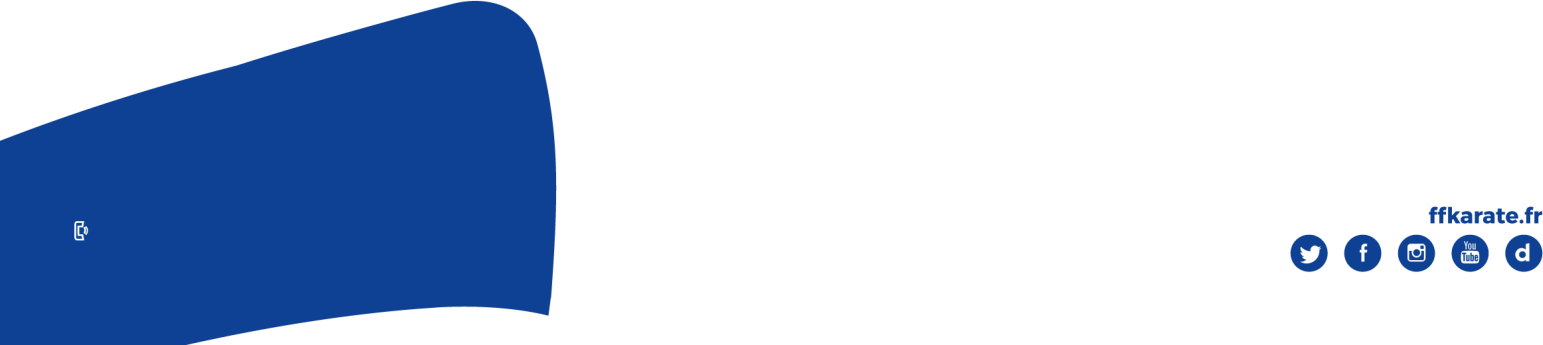 